Customer Invoice<repeat_table></repeat_table>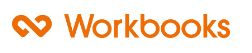 TelephoneFaxEmailWebsiteInvoice Reference:PO Number:Invoice Date:FAO:Prepared By:Subtotal% VATTotalComments:Payment Due Date:Payment Terms:30 daysTerms and Conditions:Terms and Conditions can be found on our websiteBank:Your Bank NameSort Code:Your Sort CodeAccount Number:Your Account NumberIBAN:Your IBAN